Los estados financieros muestran los hechos con incidencia económico-financiera que ha realizado el Municipio de Zitácuaro, Michoacán durante el periodo del 01 de julio al 30 de septiembre de 2019, en los mismos se muestran los resultados de la gestión económica, presupuestal y fiscal, así como la situación patrimonial.Con el propósito de dar cumplimiento a los artículos 46 y 49 de la Ley General de Contabilidad Gubernamental, y a los postulados de revelación suficiente e importancia relativa se presentan las siguientes notas a los estados contables de los rubros que así lo requieran, con la finalidad de que la información sea de mayor utilidad para los usuarios, agrupándose de la siguiente manera:NOTAS AL ESTADO DE SITUACIÓN FINANCIERAACTIVO111	EFECTIVO Y EQUIVALENTESEn el rubro de efectivo y equivalente se informa que al cierre del tercer trimestre 2019, se tiene un saldo de $39’135,845.74 (treinta y nueve millones ciento treinta y cinco mil ochocientos cuarenta y cinco pesos 74/100 M.N.) correspondiente a:La cuenta 1112 Bancos con un monto de $34’216,989.69, representa el 87.43% del total de Efectivo y Equivalentes de Efectivo disponibles en el Municipio de Zitácuaro al corte al 30 de septiembre de 2019.112	DERECHOS A RECIBIR EFECTIVO O EQUIVALENTESAl cierre del tercer trimestre (julio - septiembre) se encuentra pendiente la cifra de $17’265,010.74 (diecisiete millones doscientos sesenta y cinco mil diez pesos 74/100 M.N.) correspondiente a:El monto total de los Derechos a Recibir Efectivo o Equivalentes están conformadas por los conceptos de las cuentas 1123 Deudores Diversos con un monto de 12 millones 450 mil 980 pesos 83 centavos los cuales representan el 72.12% del total de derechos a recibir en efectivo o equivalentes y por otro lado también se encuentra identificada la cuenta 1129 Otros derechos a recibir efectivo o equivalentes a Corto plazo, el cual cuenta con un saldo al 30 de septiembre de 4 millones 814 mil 29 pesos 91 centavos representando el 27.88% de derechos por impuestos por acreditar del monto total de la cuenta 112, los cuales se integraron al cierre del trimestre como se muestra en la siguiente tabla:113	DERECHOS A RECIBIR BIENES O SERVICIOSAl cierre del Trimestre (julio – septiembre) se encuentra pendiente de amortizar las cantidades de $18’472,601.53 (dieciocho millones cuatrocientos setenta y dos mil seiscientos un pesos 53/100 M.N.) correspondiente a:De las cifras anteriores mostradas en el cuadro de descripción, nos muestran los montos con los cuales se concluye el tercer trimestre de la anualidad, referente a los derechos a recibir bienes o servicios, los cuales representan del monto total un porcentaje de 40.24%, 0.11%, 59.14% y 0.51% respectivamente.123	BIENES INMUEBLES, INFRAESTRUCTURA Y CONTRUCCIONES EN PROCESODentro del rubro de Bienes Inmuebles y Construcciones en Proceso se informa un saldo al cierre del tercer trimestre de $600’046,752.53 (seiscientos millones cuarenta y seis mil setecientos cincuenta y dos pesos 53/100 M.N.) correspondiente a:De las cifras anteriormente señaladas correspondientes a los montos representan en porcentaje el 14.93%, 23.20%, 2.5% y 59.37% respectivamente del total de la cuentas bienes inmuebles, infraestructura y construcciones en proceso; al respecto de la cuenta Construcciones en proceso en bienes de dominio público, las subcuentas que integran en su conjunto el importe más representativo al 30 de septiembre de 2019 son: 124	BIENES MUEBLESCon relación a los Bienes Muebles con que cuenta el Municipio de Zitácuaro, Michoacán, al cierre del trimestre asciende a una cifra de $84’873,970.78 (ochenta y cuatro millones ochocientos setenta y tres mil novecientos setenta pesos 78/100 M.N.) correspondiente a:Respecto de las cuentas anteriormente señaladas representan las siguientes cifras en porcentajes, tomando en cuenta que el 100% corresponde a la cuenta 124, como se muestra a continuación:Con los datos anteriores se puede apreciar que la subcuenta de 1244 Vehículos y Equipos de Transporte reúne el mayor valor de los activos de la cuenta de bienes muebles, representando el 52.83% del valor total de los bienes del municipio.125	ACTIVOS INTANGIBLESEl Municipio cuenta al cierre del tercer trimestre 2019 en la cuenta 125 Activos Intangibles la cantidad de $639,067.00 (Seiscientos treinta y nueve mil sesenta y siete pesos 00/100 M.N.), representados en:En la subcuenta 1251 Software se puede apreciar el 100% del valor de los activos intangibles con los que cuenta el Municipio de Zitácuaro, Michoacán.126	DEPRECIACION, DETERIORO Y AMORTIZACION ACUMULADA DE BIENESAl cierre del tercer trimestre 2019, el Municipio de Zitácuaro al 30 de septiembre cuenta con un monto total de $67’043,795.56 (sesenta y siete millones cuarenta y tres mil setecientos noventa y cinco pesos 56/100 M.N.) correspondiente a las depreciaciones acumuladas al trimestre representado, tal y como se muestra en el siguiente cuadro:PASIVO211	CUENTAS POR PAGAR A CORTO PLAZOEn el rubro de cuentas por pagar a corto plazo se informa que el saldo al cierre del tercer trimestre es por la cantidad de $135’991,931.33 (ciento treinta y cinco millones novecientos noventa y un mil novecientos treinta y un pesos 33/100 M.N.) correspondientes a:De los montos anteriores representan los siguientes porcentajes 0.35%, 14.83%, 26.47%, 0.46%, 57.86% y 0.03% respectivamente, de tal manera que se puede interpretar que las cuentas necesarias a cubrir sus pagos corresponden a las que se ubican en las subcuentas 2113 Contratistas por obras públicas por pagar y la cuenta 2117 Retenciones y contribuciones por pagar a corto plazo. 219	OTROS PASIVOS A CORTO PLAZOAl cierre del tercer trimestre 2019, el Municipio al 30 de septiembre cierra con un importe en la cuenta 219 Otros Pasivos a Corto Plazo por $9’065,008.03 (nueve millones sesenta y cinco mil ocho pesos 03/100 M.N.), posicionando el total de la cifra de la cuenta en la subcuenta 2199 Otros Pasivos Circulantes, la cual engloba a su vez las sub-subcuentas 2199-001 Acreedores Diversos con un saldo de 8 millones 995 mil 783 pesos 53 centavos y 2199-004 Acreedores Diversos de Administraciones Anteriores con un importe de 69 mil 224 pesos 50 centavos.223	DEUDA PÚBLICA A LARGO PLAZOEn este rubro se tiene registrado un crédito contratado de la Deuda Pública a Largo Plazo, registrado en la subcuenta 2233-001 Prestamos de la Deuda Publica interna por pagar a Largo Plazo de Libre Disposición con el número de sub-subcuenta 2233-001-00001 Crédito número 12098 por un importe de $1’633,549.92 (un millón seiscientos treinta y tres mil quinientos cuarenta y nueve pesos 92/100 M.N.) así como de la porción a Corto Plazo de la Deuda Publica a Largo Plazo en la subcuenta 21312-911-91101-00001 Amortización de Créditos con el siguiente saldo en la sub-subcuenta Banobras Domos Cred. Sic 12098 al cierre del tercer trimestre de $190,670.01 (ciento noventa mil seiscientos setenta pesos 01/100 M.N.), como se muestra en el siguiente cuadro:NOTAS AL ESTADO DE VARIACION EN LA HACIENDA PÚBLICA/PATRIMONIODentro del rubro Hacienda/Patrimonio se informa que al cierre del tercer trimestre el Municipio tuvo un Resultado del ejercicio Ahorro/Desahorro de $156’889,995.11 (ciento cincuenta y seis millones ochocientos ochenta y nueve mil novecientos noventa y cinco pesos 11/100 M.N.), del cual el Resultado de ejercicios Anteriores del Ahorro/Desahorro nos arroja el importe de $85’379,328.80 (ochenta y cinco millones trescientos setenta y nueve mil trescientos veintiocho pesos 80/100 M.N.):NOTAS AL ESTADO DE ACTIVIDADESCon relación a los Ingresos obtenidos por el Municipio se tiene que al cierre del trimestre se recaudó la cantidad de $412’268,849.22 (cuatrocientos doce millones doscientos sesenta y ocho mil ochocientos cuarenta y nueve pesos 22/100 M.N.) por concepto de Impuestos, Contribuciones de Mejoras, Derechos, Productos, Aprovechamientos, Otros Ingresos y por concepto de Participaciones y Aportaciones como se desglosan a continuación:En el rubro de Impuestos la Ley de Hacienda Municipal establece el impuesto sobre los Ingresos, sobre el Patrimonio, Accesorios y otros; los impuestos más representativos de este rubro corresponden al Impuesto Predial y sobre Adquisición de Bienes Inmuebles.El concepto más representativo del rubro de derechos corresponde a los derechos de alumbrado público En base al Sistema Nacional de Coordinación Fiscal, el municipio ha tramitado a través del Gobierno del Estado al 30 de septiembre de 2019 un saldo de 357 millones 821 mil 456 pesos 51 centavos por participaciones y aportaciones.Con relación a los Gastos realizados por el Municipio se tiene que al cierre del trimestre se ejerció la cantidad de $255’378,854.11 (doscientos cincuenta y cinco millones trescientos setenta y ocho mil ochocientos cincuenta y cuatro pesos 11/100 M.N.) por concepto de servicios personales, Materiales y Suministros, Servicios Generales, Subsidios y Subvenciones, Ayudas Sociales, Pensiones y jubilaciones, Intereses de la Deuda, Estimaciones, Depreciaciones, Deterioros, Obsolescencia y Amortizaciones.Respecto a los Servicios Personales, el municipio de Zitácuaro para estar en condiciones de proporcionar servicios públicos a sus habitantes, que en el año 2010 eran 155,534; necesita una plantilla de personal, así como el cumplimiento a las Condiciones Generales de Trabajo del H. Ayuntamiento.En relación a los Servicios Generales, los gastos de esta cuenta consisten en los servicios requeridos para el desempeño de actividades vinculadas con las funciones del Ayuntamiento, así como para la prestación de los servicios públicos, tales como: alumbrado público, servicios de limpia, parques y jardines y el relleno sanitario.El Ahorro/Desahorro al mes septiembre de 2019 es de $156’889,995.11 (ciento cincuenta y seis millones ochocientos ochenta y nueve mil novecientos noventa y cinco pesos 11/100 M.N.).TOTAL DE INGRESOS Y OTROS BENEFICIOS		$ 412’268,849.22TOTAL DE GASTOS Y OTRAS PÉRDIDAS			$ 255’378,854.11Ahorro/Desahorro Neto del Ejercicio				$ 156’889,995.11NOTAS AL ESTADO CAMBIOS EN LA SITUACION FINANCIERA (FLUJO DE EFECTIVO)Al cierre del trimestre se informa que el saldo del Flujo de Efectivo del periodo terminado al 30 de septiembre de 2019 es por un importe de $ - 36’664,365.69 (menos treinta y seis millones seiscientos sesenta y cuatro mil trescientos sesenta y cinco pesos 69/100 M.N.).ESTADO ANALITICO DEL ACTIVOLa finalidad de la Información presentada en el Estado Analítico del Activo consiste en mostrar los movimientos de los activos controlados por el ente público, en este caso el Ayuntamiento de Zitácuaro, durante un periodo de tiempo determinado para que derivado de la información que arroje el estado financiero se pueden tomar las decisiones económicas fundamentadas, por consiguiente, se presenta el extracto del estado financiero al cierre del tercer trimestre 2019:ESTADO DE VARIACION EN LA HACIENDA PUBLICA/PATRIMONIODe la información que contiene el presente anexo se expone que en relación a la hacienda pública/patrimonio tuvo una variación, como se desglosa:NOTAS DE GESTIÓN ADMINISTRATIVAIntroducción.- Los Estados Financieros de los entes públicos, proveen de información financiera a los principales usuarios de la misma, al Congreso y a los ciudadanos.Panorama Económico y FinancieroPara el ejercicio 2019 se estimó un Presupuesto de Ingresos de $ 478’215,840.00 (cuatrocientos setenta y ocho millones doscientos quince mil ochocientos cuarenta pesos 00/100 M.N.) de los cuales $65,011,364.00 (Sesenta y cinco millones once mil trescientos sesenta y cuatro 00/100 M.N.) corresponden al Sistema de Agua Potable y Alcantarillado de Zitácuaro; publicado en el Periódico Oficial del Gobierno Constitucional del Estado de Michoacán de Ocampo, número 52, Vigésima Quinta Sección, Tomo CLXXI, de fecha viernes 28 de diciembre de 2018.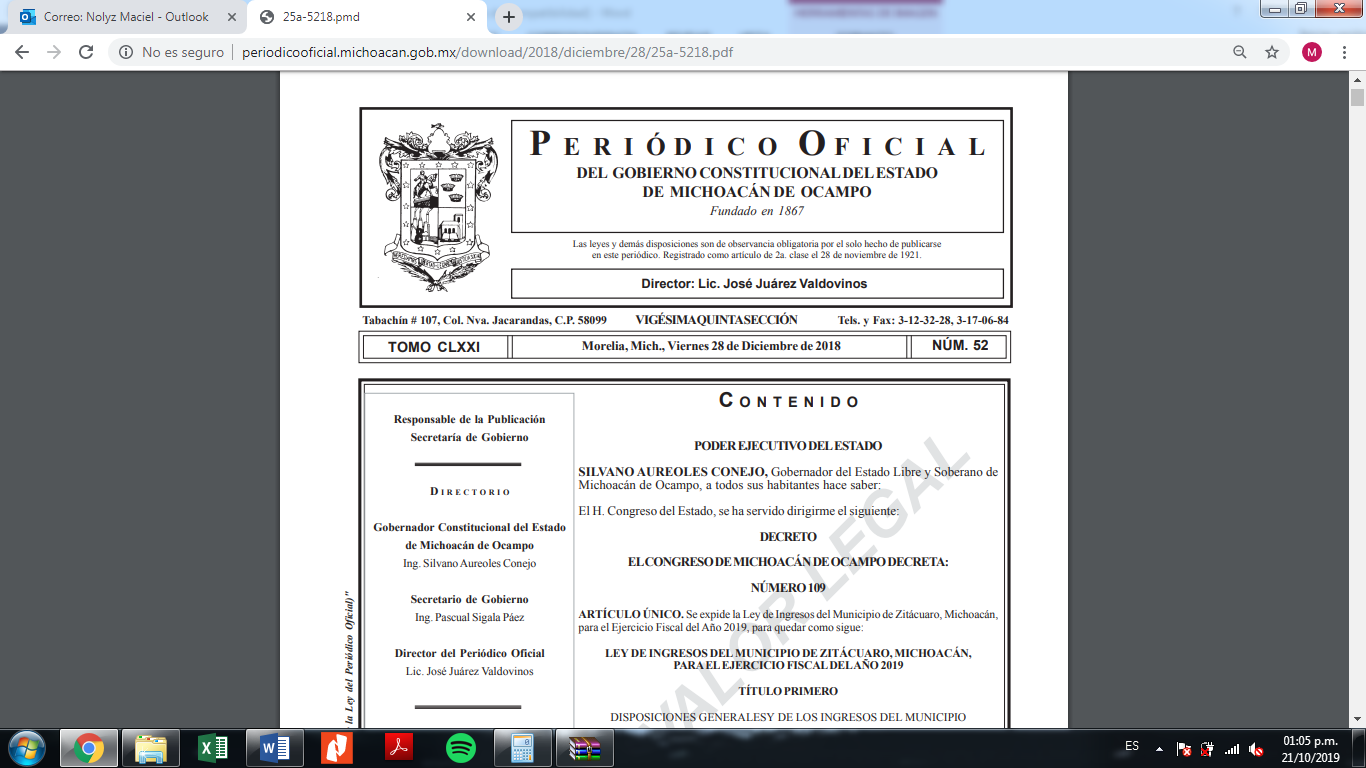 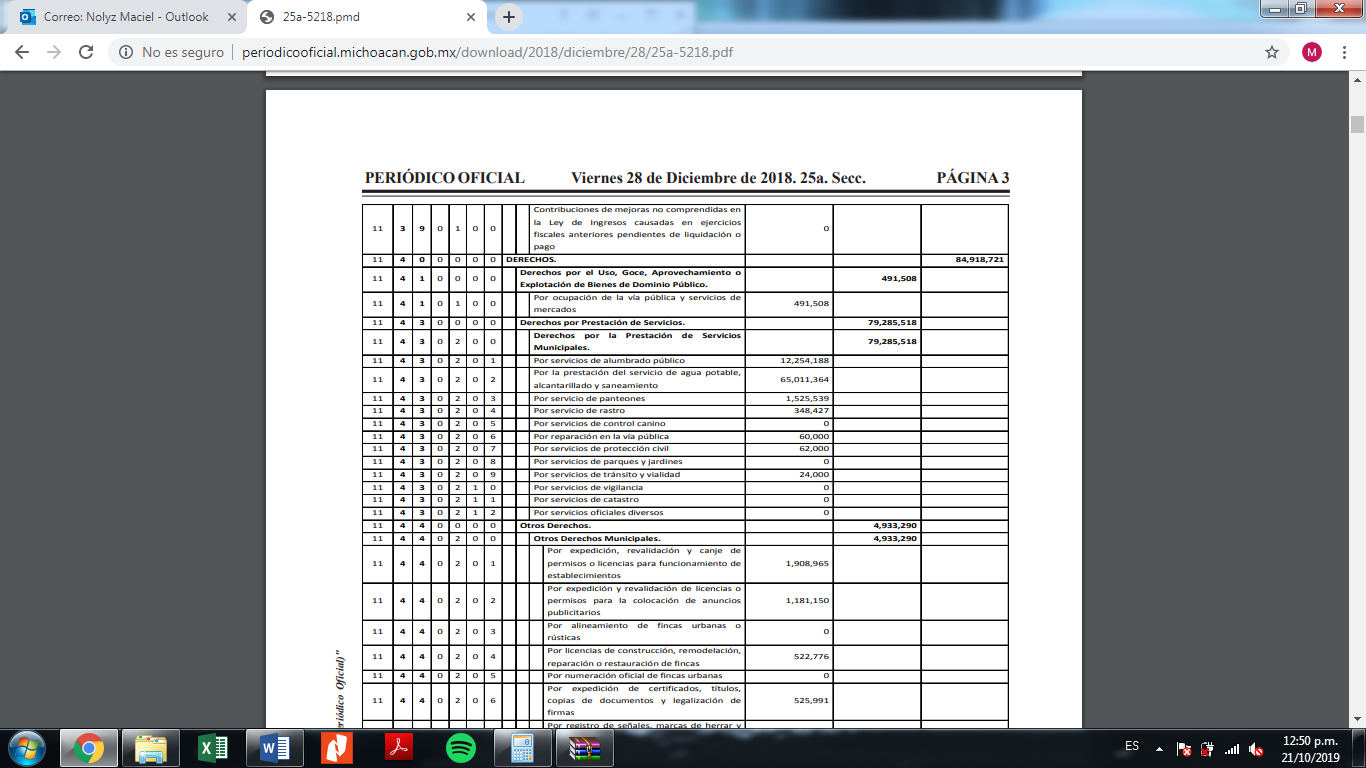 Autorización e HistoriaFecha de creación del EnteA través de un concurso, el H. Ayuntamiento del período 1984-1986, instauró el uso del escudo municipal. El ganador fue el pintor Abel Medina Solís; su trabajo, por obtener el primer lugar, fue considerado como el escudo oficial del municipio.El escudo de Zitácuaro, está acuartelado en una cruz y un corazón al centro.Cuartel Primero. El campo sinople (verde) significa esperanza, abundancia y libertad; en él se encuentra un arco simbolizando la puerta de entrada al Estado de Michoacán por la parte oriente del municipio; recorta el fondo del cuartel, la silueta del Cerro Pelón ó Cuapapalotzín.Cuartel Segundo. En el campo sinople se ve el Cerrito de la Independencia, que ha sido testigo mudo de lucha y parapeto de insurgentes, al fondo recorta el cuartel la imponente figura del Cerro Cacique (Jilotepec), entre este cerro y el pelón se ve un sol naciente con rayos que abrazan a ambos cuarteles simbolizando el clima templado de este municipio.Cuartel Tercero. El campo de azur (azul) que denota realismo, majestad y hermosura, se ubica un pergamino que representa la Suprema Junta Nacional Americana Primer Gobierno Insurgente; bajo el pergamino una guirnalda de laurel, símbolo de la inspiración y la victoria.Cuartel Cuarto. En campo de azur, se ve una abeja obrera en el centro de una celdilla de panal, simbolizando el trabajo, laboriosidad y actividad comercial de los habitantes del municipio.Al centro. El escudo tiene un "corazón" o "vestido", en su parte superior una pirámide que representa la época prehispánica del municipio; se localiza entre las tenencias de Ziráhuato y San Felipe Los Alzati. En la parte inferior, se encuentran tres antorchas encendidas, que representan los tres incendios que ha sufrido esta Ciudad Heroica en los años de 1812, 1855 y 1865.En la parte superior se encuentra un pebetero con llama eterna, en homenaje a los patriotas caídos en este municipio, unas hojas de acanto simétricas y estilizadas rematan la cabeza del escudo.Enseguida una cenefa con trece "almohadillas" o "gotas", que representan las tenencias que conforman el municipio, debajo de estas, un listón con el nombre de Heroica Zitácuaro título otorgado por decreto el 20 de abril de 1868."El escudo tiene bordadura en oro simbolizando la riqueza, fe, pureza, constancia y fuerza, donde se localiza la leyenda Ciudad de la Independencia."El artículo 3 de la Ley Orgánica Municipal del Estado de Michoacán de Ocampo reconoce la existencia del municipio de Zitácuaro, y está inscrito ante la Secretaria de Hacienda y Crédito Público con el RFC MZM850101617.Principales cambios en su estructuraEl Municipio de Zitácuaro, Michoacán, es una entidad política y social investida de personalidad jurídica, con libertad interior, patrimonio propio y autonomía para su Gobierno; gobernado por un H. Ayuntamiento de elección popular directa, integrado por el Presidente, un Síndico y 12 Regidores.Para el ejercicio de sus atribuciones y responsabilidades se auxilia de las siguientes Unidades Responsables: 001 Presidencia,002 Sindicatura, 003 Regiduría,004 Secretaria del Ayuntamiento,005 Contraloría,006 Secretaria de Desarrollo Urbano y Obras Públicas,007 Tesorería,008 Secretaria de Desarrollo Rural y Social, 009 DIF Municipal,010 Secretaria de Seguridad Pública,011 Secretaria de Servicios Públicos,012 Obras PublicasTodos los anteriores de conformidad con la Ley Orgánica y su Bando de Gobierno Municipal.El 1 de septiembre entro en función la Administración Municipal 2018-2021, encabezada por el Ing. Carlos Herrera Tello, como Presidente Municipal y la C. Myrna Merlos Ayllón como Síndica Municipal.El Lic. Hugo Alberto Hernández Suarez toma posesión como Presidente Municipal Provisional del Ayuntamiento de Zitácuaro, Michoacán el día 22 de mayo de 2019.4.- Organización y Objeto SocialObjeto socialMisiónCoadyuvar con nuestras autoridades participando estrechamente mediante equipos de trabajo resultado de una sociedad organizada que apoya las acciones de gobierno, cumpliendo con el compromiso que nos corresponde en el marco de nuestros valores familiares que no permiten la corrupción, promoviendo así nuestra educación y cultura.VisiónZitácuaro será un municipio reconocido por su seguridad pública, por la generación de empleos para su población, por la eficiente administración pública que invariablemente cumple con lo prometido, combatiendo la corrupción y proporcionando mejores servicios públicos a sus habitantes. ValoresHonestidad, Responsabilidad y Transparencia.Principal actividadLas atribuciones que le confiere el artículo 32 de la Ley Orgánica Municipal del Estado de Michoacán de Ocampo.Ejercicio fiscal2019Régimen jurídicoPersona Moral con fines no lucrativos.Consideraciones fiscales del entePresentar declaraciones y pago provisional mensual de retenciones del Impuesto Sobre la Renta por sueldos y salarios, servicios profesionales, arrendamiento y honorarios asimilados a salarios.Realizar declaraciones informativas anuales por sueldos y salarios, servicios profesionales, arrendamiento y honorarios asimilados a salarios.Declaración mensual informativa con operaciones a terceros (DIOT).Estructura organizacional básicaLa estructura organizacional se encuentra publicada y se puede consultar en la página de Internet del municipio de Zitácuaro.Fideicomisos, mandatos y análogos de los cuales es fideicomitente o fiduciarioEl Municipio no cuenta con Fideicomisos.5.- Bases de Preparación de los Estados FinancierosLa preparación de los Estados Financieros que presenta el ayuntamiento de Zitácuaro es en cumplimiento a la Ley General de Contabilidad Gubernamental; el Órgano de coordinación para la armonización de la contabilidad gubernamental es el Consejo Nacional de Armonización Contable (CONAC), el cual tiene por objeto la emisión de normas y lineamientos para la generación de información financiera que aplicaran a los entes públicos; Constitución Política para el Estado de Michoacán; Ley de Fiscalización Superior del Estado de Michoacán; Ley de Planeación Hacendaria, Presupuesto, Gasto Publico y Contabilidad Gubernamental del Estado de Michoacán; Ley Orgánica Municipal del Estado de Michoacán de Ocampo; Ley de Ingresos y el Presupuesto de Egresos del Municipio de Zitácuaro.La normatividad aplicada para el reconocimiento, valuación y revelación de los diferentes rubros de la información financiera, así como las bases de medición utilizadas para la elaboración de los estados financieros es la emitida por el CONAC.Postulados básicosSustancia Económica, Ente Público, Existencia Permanente, Revelación Suficiente, Importancia Relativa, Registro e Integración Presupuestaria, Consolidación de la Información Financiera, Devengo Contable, Valuación, Dualidad Económica y Consistencia.Sistema de Contabilidad.- En ejercicios anteriores al 2013, los Estados Financieros fueron preparados de acuerdo con las bases contables utilizadas por la Tesorería Municipal, conforme a los principios de contabilidad gubernamental, a la legislación local y la normativa administrativa aplicable a través del Sistema de Contabilidad Municipal (SCM), proporcionado por la Auditoria Superior de Michoacán a los Municipios de nuestro Estado.A partir del 1 de enero del 2013 para dar cumplimiento a Ley General de Contabilidad Gubernamental y demás normatividad emitida por el Consejo Nacional de Armonización Contable (CONAC), fue necesario adquirir un nuevo Sistema de Contabilidad Armonizado, para la generación de la información contable y presupuestal, en apego a las disposiciones emitidas para tal efecto. Asimismo, dicho sistema está en constantes adecuaciones y modificaciones con el objeto de avanzar en la implementación de las disposiciones de la Ley en el proceso de armonización contable, y su nombre es Sistema de Contabilidad Gubernamental.6.- Posición en Moneda Extranjera y Protección por Riesgo Cambiario.No se tienen adeudos por operaciones en moneda extranjera.7.- Reporte Analítico del Activo.En este reporte se muestra el comportamiento de los fondos, valores, derechos y bienes que dispone el Municipio de Zitácuaro, Michoacán para realizar sus actividades, entre el inicio y el fin del periodo reportado.En ese sentido, se da cumplimiento al Postulado Básico de la Contabilidad Gubernamental de Valuación, que señala “Todos los eventos que afecten económicamente al ente público deben ser cuantificados en términos monetarios y se registraran al costo histórico o al valor económico más objetivo, registrándose en moneda nacional”.8.- Fideicomisos, Mandatos y Análogos.No existen Fideicomisos.9.- Reporte de la Recaudación.10.- Información sobre la deuda y el reporte analítico de la deuda.En este rubro se tiene registrado un crédito contratado de la Deuda Pública a Largo Plazo, registrado en la subcuenta 2233-001 Prestamos de la Deuda Pública interna por pagar a Largo Plazo de Libre Disposición con el número de sub-subcuenta 2233-001-00001 Crédito número 12098 por un importe de $1’633,549.92 (un millón seiscientos treinta y tres mil quinientos cuarenta y nueve pesos 92/100 M.N.) así como de la porción a Corto Plazo de la Deuda Publica a Largo Plazo en la subcuenta 21312-911-91101-00001 Amortización de Créditos con el siguiente saldo en la sub-subcuenta Banobras Domos Cred. Sic 12098 al cierre del tercer trimestre de $190,670.01 (ciento noventa mil setecientos setenta pesos 01/100 M.N.), como se muestra en el siguiente cuadro:11.- Calificaciones otorgadas.Al día 12 de abril de 2018 la calificación emitida MOODY´S INVESTORS SERVICE indica que el municipio de Zitácuaro Michoacán modifico a la baja las calificaciones de emisor del presente municipio a B2/Ba2.mx de B1/Baa2.mx, donde se indica que la perspectiva permanece negativa.La perspectiva negativa refleja los desafíos que enfrenta Zitácuaro para mejorar consistentemente sus balances operativos y financieros, que de no otorgarse, ocasionaran un mayor deterioro de la liquidez y un incremento en sus niveles de endeudamiento.Dada la perspectiva negativa, no es factible un alza de la calificación. Sin embargo, las calificaciones podrían estabilizarse si Zitácuaro mejora sus balances operativos y financieros, derivados en una mejora de la liquidez. Por el contrario, si la liquidez continúa deteriorándose junto con un mayor uso de deuda de corto plazo, las calificaciones experimentaran presión a la baja.12.- Proceso de Mejora.Se adoptó e implemento las disposiciones de la Ley General de Contabilidad Gubernamental y los Lineamientos emitidos por el CONAC.Para dar cumplimiento a los Lineamientos del CONAC se adquirió el Sistema de Contabilidad Gubernamental.A partir del ejercicio de 2014 en el Municipio de Zitácuaro, se introduce el modelo de Presupuesto Basado en Resultados (PBR) y el Sistema de Evaluación del Desempeño (SED), como herramientas de planeación, análisis y evaluación, conforme a lo estipulado por la normatividad.NOTAS DE MEMORIAEn el trimestre de Julio a Septiembre se realizó un incremento al presupuesto de ingresos y egresos por los siguientes movimientos:Ampliaciones líquidas:Fideicomiso para la infraestructura de los Estados 2018 (F.I.E.S) $45,686,036.51 (Cuarenta y cinco millones seiscientos ochenta y seis mil treinta y seis pesos 51/100 m.n.)Fondo de Aportaciones Estatales para la Infraestructura de los Servicios Públicos Municipales 2019 (FAEISPUM) $19,416,956.00 (Diecinueve millones cuatrocientos dieciséis mil novecientos cincuenta y seis pesos 00/100 m.n.)Remanente Fortalecimiento Financiero 2018 4 (FORTAFIN) $36,191,956.55 (Treinta y seis millones ciento noventa y un mil  novecientos cincuenta y seis pesos 55/100 m.n.)Ingresos excedentes de recursos fiscales $13,554,415.71 (	Trece millones quinientos cincuenta y cuatro mil cuatrocientos quince pesos 71/100 m.n.)Remanente desarrollo rural $214,767.08 (Doscientos catorce mil setecientos sesenta y siete pesos 08/100 m.n.) Responsabilidad Sobre la Presentación Razonable de los Estados Financieros.Los Estados Financieros están rubricados por los responsables en apego a la normativa vigenteEfectivo y Equivalentes de Efectivo$  39’135,845.74    Efectivo-    Bancos34’216,989.69    Bancos/Dependencia y otros50,000.00    Inversiones Temporales (hasta 3 meses)4’580,256.05    Fondos de Afectación Especifica-    Depósitos de Fondos de Terceros288,600.00    Otros efectivos y equivalentes-Derechos a recibir Efectivo o Equivalentes$  17’265,010.74    Inversiones Financieras-    Cuentas por Cobrar-    Deudores Diversos12’450,980.83    Ingresos por Recuperar-    Deudores por Anticipos de Tesorería-    Préstamos Otorgados-    Otros derechos a recibir efectivo y equivalentes a corto plazo4’814,029.911129-001SUBSIDIO AL EMPLEO4,814,029.911129-001-00001SUBSIDIO AL EMPLEO (REC. FISCALES)4,654,165.661129-001-00004SUBSIDIO AL EMPLEO (FDO. IV)144,162.041129-001-00005ISR RETENIDO POR EL BANCO7,421.941129-001-00006REDONDEO 20180.001129-001-00007SUBSIDIO AL EMPLEO OBRAS8,280.27Derechos a Recibir Bienes o Servicios$  18’472,601.53    Anticipo a Proveedores por Adquisición de Bienes y Prestación de Servicios a Corto Plazo7’433,488.29    Anticipo A Proveedores Por Adquisición De Bienes Inmuebles Y Muebles A Corto Plazo.-    Anticipo a Proveedores por Adquisición de bienes intangibles a corto plazo20,585.98    Anticipo a Contratistas por Obras Publicas a Corto Plazo10’923,893.26    Otros Derechos a recibir bienes o servicios a corto plazo94,634.00Bienes Inmuebles, Infraestructura y Construcciones en Proceso$  600’046,752.53    Terrenos89’586,897.10    Viviendas-    Edificios no habitacionales139’237,542.91    Infraestructura15’000,000.00    Construcciones en proceso en bienes de dominio publico356’222,312.52    Construcciones en proceso en bienes propios-12351EDIFICACIÓN HABITACIONAL EN PROCESO.17,518,393.6212351-611EDIFICACION HABITACIONAL.17,518,393.6212351-611-61106PROYECTOS PARA VIVIENDA17,518,393.6212352EDIFICACIÓN NO HABITACIONAL EN PROCESO46,928,743.4212352-001EDIFICACION NO HABITACIONAL. POR ADMINISTRACION6,606,530.5912352-001-00001INFRAESTRUCTURA HOSPITALARIA POR ADMINISTRACION1,615,973.3212352-001-00001-0001OBRA 19074 CONSTRUCCION DE ANEXO EN CLINICA DEL IMSS COPLAMAR, DONACIANO OJEDA679,816.6812352-001-00001-0002OBRA 19075 MEJORAMIENTO DE CLINICA RURAL DONACIANO OJEDA 3RA MZA.296,248.9412352-001-00001-0003OBRA 19073 MEJORMIENTO DE CLINICA RURAL, CRESCENCIO MORALES, 5A MZA. LOS ESCOBALES277,886.5312352-001-00001-0004OBRA 19152 CONSTRUCCION DE BARDA PERIMETRAL Y MEJORAMIENTO  DE SANITARIOS EN JARDIN DE NIÑOS.362,021.1712352-001-00002INFRAESTRUCTURA EDUCATIVA Y DE INVESTIGACIÓN POR ADMINISTRACION4,990,557.2712352-001-00002-0001OBRA 19111 MEJORAMIENTO DE AULAS TELESECUNDARIA ESTV16124, NICOLAS ROMERO, TOMA DE AGUAA.201,984.0412352-001-00002-0002OBRA 19079 MEJORAMIENTO DE COMEDOR ESCOLAR COAPTEPEC DE MORELOS, LA GARITA.149,673.0212352-001-00002-0003OBRA 19100 MEJORAMIENTO DE AULAS EN JN. DE NIÑOS 16 DE SEPTIEMBRE.DONACIANO OJEDA 4TA MZA. CHIMUSDA.90,659.7312352-001-00002-0004OBRA 19112 MEJORAMIENTO DE AULAS TELESECUNDARIA "5 DE MAYO, NICOLAS ROMERO, EL RINCON120,037.1112352-001-00002-0005OBRA 19099 MEJORAMIENTO DE AULAS EN ESCUELA PRIMARIA, JOSE MARIA MORELOS.776,310.2612352-001-00002-0006OBRA 19103 MEJORAMIENTO DE AULAS EN ESC. PRIM. EMILIANO ZAPATA.313,513.1612352-001-00002-0007OBRA 19101 MEJORAMIENTO DE SNITARIOS Y SERVICIOS BASICOS EN JN DE NIÑOS PIPILA. DONACIANO OJEDA339,023.4912352-001-00002-0008OBRA 19084, MEJORAMIENTO DE COMEDOR ESCOLAR, MANZANILLOS.179,403.4612352-001-00002-0009OBRA 19083, MEJORAMIENTO DE COMEDOR ESCOLAR, DONACIANO OJEDA 4TA MZA. CHIMUZDA.179,679.6112352-001-00002-0010OBRA  19082 MEJORAMIENTO DE COMEDOR ESCOLAR, SAN FCO. CURUNGUEO142,855.6712352-001-00002-0011OBRA 19104 MEJORAMIENTO DE AULAS Y SANITARIOS DE LA ESC. PRIM.  JOAQUIN BARANDA.299,056.9412352-001-00002-0012OBRA 19110 CONSTRUCCION DE AULA EN TELEBACHILLERATO, NICOLAS ROMERO , 2DA MZA.219,380.1512352-001-00002-0013OBRA 19085, MEJORAMIENTO DE AULAS EN ESC. TELESECUNDARIA ESTV16449, CHICHIMEQUILLAS DE ESCOBEDO, SILVA DE ABAJO.74,845.4012352-001-00002-0014OBRA 19151 CONSTRUCCION DE SANITARIOS EN CONALEP DE APUTZIO DE JUAREZ.401,523.5412352-001-00002-0015OBRA 19087 CONSTRUCCION DE TECHUMBRE EN PREESCOLAR FRANCISCO JAVIER CLAVIJERO.101,015.1212352-001-00002-0016OBRA 19154 CONSTRUCCION DE FACHADA EN ACCESO PREESCOLAR JOSE VASCONCELOS. SAN JUAN ZITACUARO LA FUNDICION191,985.5412352-001-00002-0017OBRA 19113MEJORAMIENTO DE AULA EN ESC. PRIM. RURAL, JUAN DE LA BARRERA 16DP0274M SAN FELIPE LOS ALZATI 3A MZA. LA BOTELLA.90,736.8412352-001-00002-0018OBRA 19092 CONSTRUCCION DE CERCO PERIMETRAL EN ESC. TELESECUNDARIA ESTV16883 1A ETAPA, CRESCENCIO MORALES,LOS ESCOBALES.85,081.2112352-001-00002-0019OBRA 19106 MEJORAMIENTO DE AULAS EN ESC. PRIM. NIÑOS HEROES445,932.6112352-001-00002-0020OBRA 19159 MEJORAMIENTO DE AULA EN JARDIN DE NIÑOS GRAL LAZARO CADENAS DEL RIO, CVE 16DCC0149J .SAN FELIPE LOS ALZATI, AGUA BLANCA LA PALMA108,078.2412352-001-00002-0021OBRA 19095 MEJORAMIENTO DE AULA EN JN DE NIÑOS TZISEJE CVE16DCC0223A-M ,  CRESCENCIO MORALES, 2DA MZA, EL TIGRE.86,808.2712352-001-00002-0022OBRA 19153 MEJORAMIENTO DE AULA Y SANITARIOS EN JARDIN DE NIÑOS IND. MARIA DEL CARMEN SERDAN CVE. 16DCC02321, SAN FELIPE LOS ALZATI, PUERTO AZUL137,136.7512352-001-00002-0023OBRA 19093 MEJORAMIENTO DE AULAS EN ESC. TELESECUNDARIA 20 DE NOVIEMBRE 16ETV0050D, CRESCENCIO MORALES , MACHO DE AGUA.197,263.1712352-001-00002-0025OBRA 19094 INTRODUCCION DE SERVICIO DE ENERGIA ELECTRICA EN JN. DE NIÑOS JOSE MA. MORELOS Y PAVON, CVE 16DCC0233H.22,449.3212352-001-00002-0026OBRA 19107 CONSTRUCCION DE AULA EN ESC. PRIM. AMADO NERVO CVE 16DPR1934,. HEROICA ZITACUARO  AV. HIDALGO 119.17,637.7612352-001-00002-0027OBRA 19080 MEJORAMIENTO DE COMEDOR ESCOLAR, CRESCENCIO MORALES , LOMAS DE APARICIO.18,486.8612352-612EDIFICACION NO HABITACIONAL.40,322,212.8312352-612-61202INFRAESTRUCTURA EDUCATIVA Y DE INVESTIGACIÓN12,790,091.4512352-612-61208CENTROS DE ASISTENCIA SOCIAL6,642,769.8112352-612-61212EDIFICACIONES PARA LA SEGURIDAD PÚBLICA, POLICÍA Y TRÁNSITO10,398,879.8012352-612-61213OTROS SITIOS Y EDIFICACIONES DE INFRAESTRUCTURA PÚBLICA10,490,471.7712353CONSTRUCCIÓN DE OBRAS PARA EL ABASTECIMIENTO DE AGUA, PETRÓLEO, GAS, ELECTRICIDAD Y TELECOMUNICACIONES105,055,931.3112353-001CONSTRUCCIÓN DE OBRAS PARA EL ABASTECIMIENTO DE AGUA, PETRÓLEO, GAS, ELECTRICIDAD Y TELECOMUNICACIONES POR ADMINISTRACION2,911,995.5412353-001-00001OBRAS PARA LA EXTRACCIÓN, CONDUCCIÓN Y SUMINISTRO DE AGUA POR ADMINISTRACION615,226.4212353-001-00001-0001OBRA 19005 CONSTRUCCION DE LINEA DE CONDUCCION, CRESCENCIO MORALES, LA DIETA.218,992.8512353-001-00001-0002OBRA 19023, AMPLIACION DE RED DE AGUA POTABLE , 1RA ETAPA, IGNACIO LOPEZ RAYON,COYOTA.180,859.2412353-001-00001-0003OBRA 19016, CONSTRUCCION DE SISTEMA DE AGUA POTABLE, 1RA ETAPA, COLONIA EMILIANO ZAPATA.134,352.4112353-001-00001-0004OBRA 19142 CONSTRUCCION DE RED DE DISTRIBUCION DE AGUA POTABLE, TIMBINEO DE LOS CONTRERAS.33,256.1612353-001-00001-0005OBRA 19140 AMPLIACION DE RED DE AGUA POTABLE , HEROICA ZITACUARO ,COL EL CALVARIO.30,669.1712353-001-00001-0006OBRA 19139 AMPLIACION DE LINEA  DE AGUA POTABLE DE 2 " DE DIAMETRO  FRANCISCO SERRATO, COLONIA ADOOLFO LOPEZ MATEO.17,096.5912353-001-00005INFRAESTRUCTURA AGUA POTABLE POR ADMINISTRACION385,078.9912353-001-00005-1806OBRA 18006. CONSTRUCCION DE TANQUE DE ALMACENAMIENTO330,198.2912353-001-00005-1925OBRA 19025 TERMINACION DE TANQUE DE ALAMCENAMIENTO  DE AGUA POTABLE.54,880.7012353-001-00006INFRAESTRUCTURA PARA DRENAJE Y ALCANTARILLADO RESIDUAL POR ADMINISTRACION1,023,646.6712353-001-00006-0001OBRA 19047 CONSTRUCCION DE RED DE DRENAJE SANITARIO599,554.5612353-001-00006-0002OBRA 19055 CONSTRUCCION DE DRENAJE SANITARIO, SAN JUAN ZITACUARO, LA PALMA DE CEDANO95,969.9912353-001-00006-0003OBRA  19143  CONSTRUCCION DE DRENAJE SANITARIO, COATEPEC DE MORELOS, LA GARITA.115,900.5012353-001-00006-0004OBRA 19060 TERMINACION DE DRENAJE SANITARIO, ZIRAHUATO DE LOS BERNAL, 1RA MZA.37,918.3712353-001-00006-0005OBRA 19039 CONSTRUCCION DE RED DE DRENAJE SANITARIO,  COATEPEC DE MORELOS. LA ENCARNACION.174,303.2512353-001-00009LETRINAS Y FOSAS SÉPTICAS POR ADMINISTRACION888,043.4612353-001-00009-0001OBRA 19062 CONSTRUCCION DE FOSAS SEPTICAS EN VIVIENDAS CURUNGUEO , LOMA LARGA.298,001.2012353-001-00009-0002OBRA 19146 CONSTRUCCION DE SANITARIOS SECOS EN VIVIENDAS245,963.1712353-001-00009-0003OBRA 19061 CONSTRUCCION DE SANITARIOS SECOS EN VIVIENDAS, CARPINTEROS.344,079.0912353-613CONSTRUCCIÓN DE OBRAS PARA EL ABASTECIMIENTO DE AGUA, PETRÓLEO, GAS, ELECTRICIDAD Y TELECOMUNICACIONES102,143,935.7712353-613-61301OBRAS PARA LA EXTRACCIÓN, CONDUCCIÓN Y SUMINISTRO DE AGUA40,236,484.2812353-613-61302OBRAS PARA LA GENERACIÓN Y SUMINISTRO DE ENERGÍA ELÉCTRICA1,020,391.0012353-613-61306INFRAESTRUCTURA PARA DRENAJE Y ALCANTARILLADO RESIDUAL7,132,800.1112353-613-61307INFRAESTRUCTURA PARA DRENAJE Y ALCANTARILLADO PLUVIAL34,490,839.6412353-613-61311TANQUES DE ALMACENAMIENTO DE AGUA, CÁRCAMOS Y SIMILARES19,263,420.7412354DIVISIÓN DE TERRENOS Y CONSTRUCCIÓN DE OBRAS DE URBANIZACIÓN EN PROCESO10,110,718.6012354-001DIVISIÓN DE TERRENOS Y CONSTRUCCIÓN DE OBRAS DE URBANIZACIÓN POR ADMINISTRACION5,756,134.8912354-001-00005OTRAS OBRAS DE URBANIZACIÓN POR ADMINISTRACION5,756,134.8912354-001-00005-0201INSTALACIONES DE LA FERIA EN H. ZITACUARO2,019,492.4612354-001-00005-0202OBRA 19125 REHABILITACION DE CALLES DE LA CIUDAD (BACHEO) HEROICA CIUDAD1,168,551.8012354-001-00005-0203GASTON INDIRECTOS 3% OBRA 19135217,234.0112354-001-00005-0204OBRA 19119 REHABILITACION DE CAMINOS RURALES, LOS POLVILLOS(EL CRUCERO)246,071.0312354-001-00005-0205OBRA 19126 MEJORAMIENTO DE LA SEÑALETICA DE LA CIUDAD HEROICA ZITACUARO.1,107,910.0312354-001-00005-0206OBRA 19129 CONSTRUCCION DE BARANDAL DE CONCRETO EN VIALIDAD HEROICA ZITACUARO. COL. MORELOS.160,919.6012354-001-00005-0207OBRA 19122 REHABILITACION DE CAMINOS RURALES, VALLE VERDE, CURUNGUEO.219,838.6012354-001-00005-0208OBRA 19156, PROGRAMA DE MEJORAMIENTO DE ALUMBRADO PUBLICO EN EL MUNICIPIO.362,228.1312354-001-00005-0209OBRA 19133 REHABILITACION DE CAMINOS RURALES, ZIRAHUATO DE LOS BERNAL, PUENTECILLAS.56,715.6812354-001-00005-0210OBRA 19123 CONSTRUCCION DE ANDADOR PEATONAL, HEROICA ZITACUARO, COL. EDUCACION.154,636.7912354-001-00005-0211OBRA 19121 REHABILITACION DE CAMINO RURAL, CURUNGUEO EL LLANO.42,536.7612354-614DIVISIÓN DE TERRENOS Y CONSTRUCCIÓN DE OBRAS DE URBANIZACIÓN.4,354,583.7112354-614-61402INFRAESTRUCTURA PARA EL SUMINISTRO PÚBLICO DE AGUA POTABLE EN OBRAS DE URBANIZACION1,007,182.1912354-614-61402-1564OBRA 1564 MODERN Y AMP DEL ACCESO OTE DE ZITACUARO787,185.1912354-614-61402-2051OBRA 2051 CONST DE TECHUMBRE EN SALON DE USOS MULTIPLES EN SAN JUAN ZIT 3RA MZA219,997.0012354-614-61405OTRAS OBRAS DE URBANIZACIÓN3,347,401.5212356OTRAS CONSTRUCCIONES DE INGENIERÍA CIVIL U OBRA PESADA EN PROCESO176,458,525.5712356-616OTRAS CONSTRUCCIONES DE INGENIERÍA CIVIL U OBRA PESADA.176,458,525.5712356-616-61605VIALIDADES URBANAS176,458,525.5712357INSTALACIONES Y EQUIPAMIENTO EN CONSTRUCCIONES EN PROCESO150,000.0012357-617INSTALACIONES Y EQUIPAMIENTO EN CONSTRUCCIONES.150,000.0012357-617-61701INSTALACIONES Y EQUIPAMIENTO DE INFRAESTRUCTURA HOSPITALARIA150,000.00Bienes Muebles$  84’873,970.78    Mobiliario y equipo de administración19’956,535.22    Mobiliario y equipo educacional y recreativo5’110,168.64    Equipo e instrumental médico y de laboratorio738,971.18    Vehículos y Equipo de transporte44’841,701.65    Equipo de defensa y seguridad5’279,911.02    Maquinaria, otros equipos y herramientas8’352,888.08    Colecciones, Obras de Arte y Objetos Valiosos593,794.99    Activos Biológicos-    Otros Bienes Muebles-Bienes Muebles100%    Mobiliario y equipo de administración23.52    Mobiliario y equipo educacional y recreativo6.02    Equipo e instrumental médico y de laboratorio0.87    Vehículos y Equipo de transporte52.83    Equipo de defensa y seguridad6.22    Maquinaria, otros equipos y herramientas9.84    Colecciones, Obras de Arte y Objetos Valiosos0.70    Activos Biológicos-    Otros Bienes Muebles-Bienes intangibles$ 639,067.00    Software639,067.00    Patentes marcas y Derechos-    Concesiones y Franquicias-    Licencias-1261DEPRECIACIÓN ACUMULADA DE BIENES INMUEBLES.9,600,672.3012612DEPRECIACION ACUMULADA DE EDIFICIOS NO HABITACIONALES.9,600,672.3012612-583DEPRECIACION ACUMULADA DE EDIFICIOS NO HABITACIONALES.9,600,672.301262DEPRECIACIÓN ACUMULADA DE INFRAESTRUCTURA.1,300,000.0012627DEPRECIACION ACUMULADA DE INFRAESTRUCTURA ELECTRICA.1,300,000.0012627-007DEPRECIACION ACUMULADA DE INFRAESTRUCTURA ELECTRICA.1,300,000.001263DEPRECIACIÓN ACUMULADA DE BIENES MUEBLES.56,143,123.2612631DEPRECIACION ACUMULADA DE MOBILIARIO Y EQUIPO DE ADMINISTRACION.15,108,113.1712631-511DEPRECIACION  ACUMULADA DE MUEBLES DE OFICINA Y ESTANTERIA5,240,777.0012631-512DEPRECIACION ACUMULADA DE MUEBLES, EXCEPTO DE OFICINA Y ESTANTERIA.314,083.0712631-515DEPRECIACION ACUMULADA DE EQUIPO DE COMPUTO Y DE TECNOLOGIAS8,807,283.2612631-519DEPRECIACION ACUMULADA DE OTROS MOBILIARIO Y EQUIPO DE ADMINISTRACION745,969.8412632DEPRECIACION ACUMULADA DE MOBILIARIO Y EQUIPO EDUCACIONAL Y RECREATIVO4,763,560.6712632-521DEPRECIACION ACUMULADA DE EQUIPOS Y APARATOS AUDIOVISUALES.777,779.8012632-522DEPRECIACION ACUMULADA DE APARATOS DEPORTIVOS.225,207.6212632-523DEPRECIACION ACUMULADA DE CAMARAS FOTOGRAFICAS Y DE VIDEO.1,091,619.4512632-529DEPRECIACION ACUMULADA DE OTROS MOBILIARIO Y EQUIPO EDUCACIONAL Y RECREATIVO.2,668,953.8012633DEPRECIACION ACUMULADA DE EQUIPO E INST. MEDICO Y DE LABORATORIO.709,619.0412633-531DEPRECIACION ACUMULADA DE EQUIPO MEDICO DE LABORATORIO.512,860.2212633-532DEPRECIACION ACUMULADA DE INSTRUMENTAL MEDICO Y DE LABORATORIO.196,758.8212634DEPRECIACION ACUMULADA DE EQUIPO DE TRASPORTE.30,835,254.5812634-541DEPRECIACION ACUMULADA DE AUTOMOVILES Y EQUIPO TERRESTRE.25,893,896.1512634-542DEPRECIACION ACUMULADA DE CARROCERIAS Y REMOLQUES.503,774.7412634-549DEPRECIACION ACUMULADA DE OTROS EQUIPOS DE TRASPORTE.4,437,583.6912636DEPRECIACION ACUMULADA DE MAQUINARIA, OTROS EQUIPOS Y HERRAMIENTAS.4,726,575.8012636-561DEPRECIACION ACUMULADA DE MAQUINARIA Y EQUIPO AGROPECUARIO.156,847.5212636-562DEPRECIACION ACUMULADA DE MAQUINARIA Y EQUIPO INDUSTRIAL.688,287.0912636-563DEPRECIACION ACUMULADA DE MAQUINARIA Y EQUIPO DE CONSTRUCCION.2,561,689.6312636-564DEPRECIACION ACUMULADA DE SISTEMAS DE AIRES Y DE REFRIGERACIÓN.136,976.9012636-565DEPRECIACION ACUMULADA DE EQUIPOS DE COMUNICACION Y TELECOMUNICACION.739,577.0012636-566DEPRECIACION ACUMULADA DE EQUIPOS DE GENERACION ELECTRICA, APARATOS Y ACCESORIOS ELECTRICOS.16,591.9412636-567DEPRECIACION ACUMULADA  DE HERRAMIENTAS Y MAQUINAS-HERRAMIENTAS.419,727.3012636-569DEPRECIACION ACUMULADA DE OTROS EQUIPOS.6,878.42Cuentas por Pagar a Corto Plazo$  135’991,931.33    Servicios Personales481,476.78    Proveedores por Pagar a Corto Plazo20’164,953.68    Contratistas por Obras Públicas a Corto Plazo35’990,507.84    Participaciones y Aportaciones-    Transferencias Otorgadas por Pagar a Corto Plazo626,114.67    Intereses, comisiones y otros gastos de la deuda publica-    Retenciones y contribuciones por Pagar a Corto Plazo78’679,253.36    Devoluciones de la Ley de Ingresos-    Otras cuentas por pagar a corto plazo49,625.00Deuda Pública a Largo Plazo$  1’633,549.92  Prestamos de la Deuda Pública Interna por Pagar a Largo Plazo Libre Disposición1’633,549.92      Crédito numero 120981’633,549.92Importe a Corto Plazo de la Deuda Publica a Largo Plazo$  190,670.01  Amortización de Créditos190,670.01      Banobras Domos Cred. Sic. 12098190,670.01Resultados del ejercicio Ahorro/Desahorro$  156’889,995.11Resultados de Ejercicios Anteriores$    85’379,328.80IMPUESTOS22,251,506.52CUOTAS Y APORTACIONES DE SEGURIDAD SOCIAL.0.00CONTRIBUCIONES DE MEJORAS.0.00DERECHOS.23,330,602.53PRODUCTOS788,345.85APROVECHAMIENTOS8,076,937.81INGRESOS POR VENTA DE BIENES Y PRESTACIÓN DE SERVICIOS.0.00PARTICIPACIONES, APORTACIONES, TRANSFERENCIAS, ASIGNACIONES, SUBSIDIOS Y OTRAS AYUDASPARTICIPACIONES, APORTACIONES, TRANSFERENCIAS, ASIGNACIONES, SUBSIDIOS Y OTRAS AYUDASPARTICIPACIONES Y APORTACIONES357,821,456.51TRANSFERENCIAS, ASIGNACIONES, SUBSIDIOS Y SUBVENCIONES, Y PENSIONES Y JUBILACIONES.0.00OTROS INGRESOS Y BENEFICIOSINGRESOS FINANCIEROS0.00INCREMENTO POR VARIACION DE INVENTARIOS0.00DISMINUCION DEL EXCESO DE ESTIMACION POR PERDIDA O DETERIORO U OBSOLESCENCIA0.00DISMINUCION DEL EXCESO DE PROVISIONES0.00OTROS INGRESOS Y BENEFICIOS VARIOS0.00TOTAL DE INGRESOS Y OTROS BENEFICIOS412,268,849.22SERVICIOS PERSONALES.142,275,233.04MATERIALES Y SUMINISTROS.34,033,363.17SERVICIOS GENERALES57,311,427.81TRANSFERENCIAS, ASIGNACIONES, SUBSIDIOS Y OTRAS AYUDASTRANSFERENCIAS INTERNAS Y ASIGNACIONES AL SECTOR PÚBLICO0.00TRANSFERENCIAS AL RESTO DE SECTOR PÚBLICO0.00SUBSIDIOS Y SUBVENCIONES4,185,325.00AYUDAS SOCIALES3,630,864.70PENSIONES Y JUBILACIONES6,117,092.48TRANSFERENCIAS A FIDEICOMISOS, MANDATOS Y CONTRATOS ANÁLOGOS0.00TRANSFERENCIAS A LA SEGURIDAD SOCIAL0.00DONATIVOS0.00TRANSFERENCIAS AL EXTERIOR0.00PARTICIPACIONES Y APORTACIONESPARTICIPACIONES0.00APORTACIONES0.00CONVENIOS0.00INTERESES, COMISIONES Y OTROS GASTOS DE LA DEUDA PÚBLICAINTERESES DE LA DEUDA PÚBLICA169,971.97COMISIONES DE LA DEUDA PÚBLICA0.00GASTOS DE LA DEUDA PÚBLICA0.00COSTOS POR COBERTURAS0.00APOYOS FINANCIEROS0.00OTROS GASTOS Y PERDIDAS EXTRAORDINARIASESTIMACIONES, DEPRECIACIONES, DETERIOROS, OBSOLESCENCIA Y AMORTIZACIONES7,655,575.94PROVISIONES0.00DISMINUCIÓN DE INVENTARIOS0.00AUMENTO POR INSUFICIENCIA DE ESTIMACIONES POR PÉRDIDA O DETERIORO  U OBSOLESCENCIA0.00AUMENTO POR INSUFICIENCIA DE PROVISIONES0.00OTROS GASTOS0.00INVERSION PUBLICA.INVERSION PUBLICA NO CAPITALIZABLE.0.00TOTAL DE GASTOS Y OTRAS PERDIDAS255,378,854.11DESCRIPCIONSALDO INICIALCARGOS DEL PERIODOABONOS DEL PERIODOSALDO FINALVARIACION EN EL PERIODOACTIVO670,623,196.871,230,570,706.761,207,804,450.87693,389,452.7622,766,255.89ACTIVO CIRCULANTE.107,030,238.571,107,964,634.591,140,121,415.1574,873,458.01-32,156,780.56EFECTIVO Y EQUIVALENTES DE EFECTIVO75,800,211.43663,037,873.92699,702,239.6139,135,845.74-36,664,365.69DERECHOS A RECIBIR EFECTIVO O EQUIVALENTES.14,575,450.25430,736,111.60428,046,551.1117,265,010.742,689,560.49DERECHOS A RECIBIR BIENES O SERVICIOS.16,654,576.8914,190,649.0712,372,624.4318,472,601.531,818,024.64INVENTARIOS.0.000.000.000.000.00ALMACENES.0.000.000.000.000.00ESTIMACIÓN POR PÉRDIDA O DETERIORO DE ACTIVOS CIRCULANTES0.000.000.000.000.00OTROS ACTIVOS CIRCULANTES.0.000.000.000.000.00ACTIVO NO CIRCULANTE.563,592,958.30122,606,072.1767,683,035.72618,515,994.7554,923,036.45INVERSIONES FINANCIERAS A LARGO PLAZO.0.000.000.000.000.00DERECHOS A RECIBIR EFECTIVO O EQUIVALENTE A LARGO PLAZO.0.000.000.000.000.00BIENES INMUEBLES, INFRAESTRUCTURA Y CONSTRUCCIONES EN PROCESO.548,654,137.52111,420,074.7960,027,459.78600,046,752.5351,392,615.01BIENES MUEBLES.73,687,973.4011,185,997.380.0084,873,970.7811,185,997.38ACTIVOS INTANGIBLES.639,067.000.000.00639,067.000.00DEPRECIACIÓN, DETERIORO Y AMORTIZACIÓN ACUMULADA DE BIENES.59,388,219.620.007,655,575.9467,043,795.567,655,575.94ACTIVOS DIFERIDOS.0.000.000.000.000.00ESTIMACIÓN POR PÉRDIDA O DETERIORO DE ACTIVOS NO CIRCULANTES.0.000.000.000.000.00OTROS ACTIVOS NO CIRCULANTES.00000Hacienda Pública/Patrimonio Contribuido158’744,985.53Hacienda Pública/Patrimonio Generado de ejercicios anteriores230’873,312.83Hacienda Pública/Patrimonio Generado del ejercicio156’889,995.11Ajuste por Cambios de Valor-Saldo Neto en la Hacienda Pública/Patrimonio$  546’508,293.47IMPUESTOS22,251,506.52CUOTAS Y APORTACIONES DE SEGURIDAD SOCIAL.0.00CONTRIBUCIONES DE MEJORAS.0.00DERECHOS.23,330,602.53PRODUCTOS788,345.85APROVECHAMIENTOS8,076,937.81INGRESOS POR VENTA DE BIENES Y PRESTACIÓN DE SERVICIOS.0.00PARTICIPACIONES, APORTACIONES, TRANSFERENCIAS, ASIGNACIONES, SUBSIDIOS Y OTRAS AYUDASPARTICIPACIONES, APORTACIONES, TRANSFERENCIAS, ASIGNACIONES, SUBSIDIOS Y OTRAS AYUDASPARTICIPACIONES Y APORTACIONES357,821,456.51TRANSFERENCIAS, ASIGNACIONES, SUBSIDIOS Y SUBVENCIONES, Y PENSIONES Y JUBILACIONES.0.00OTROS INGRESOS Y BENEFICIOSINGRESOS FINANCIEROS0.00INCREMENTO POR VARIACION DE INVENTARIOS0.00DISMINUCION DEL EXCESO DE ESTIMACION POR PERDIDA O DETERIORO U OBSOLESCENCIA0.00DISMINUCION DEL EXCESO DE PROVISIONES0.00OTROS INGRESOS Y BENEFICIOS VARIOS0.00TOTAL DE INGRESOS Y OTROS BENEFICIOS412,268,849.22Deuda Pública a Largo Plazo$  1’633,549.92  Prestamos de la Deuda Pública Interna por Pagar a Largo Plazo Libre Disposición1’633,549.92      Crédito numero 120981’633,549.92Importe a Corto Plazo de la Deuda Publica a Largo Plazo$  190,670.01  Amortización de Créditos190,670.01      Banobras Domos Cred. Sic. 12098190,670.01Lic. Hugo Alberto Hernández SuarezPRESIDENTE MUNICIPALLic. Myrna Merlos AyllónSINDICA MUNICIPALL.C. Bernardo Razo DorantesTESORERO MUNICIPALM.J.O. María del Carmen López HerrejónCONTRALORA MUNICIPAL